с. ГлинкаГлинковского района Смоленской области. Часть списка (ф.и.о.) людей (мирных жителей) расстрелянныхв ходе карательной операции  немецко-фашистскими захватчиками:	6-7 января 1942 года расстреляны 60 детей, женщин и стариков;13 апреля 1942 года расстреляны 200 мирных жителей;18 февраля 1942 года расстреляна еврейская семья парикмахера Певзин (Певзнера) 4 человека;Январь 1942 в здании недостроенной школы согнали всех евреев Глинковского района и расстреляли 71 человек.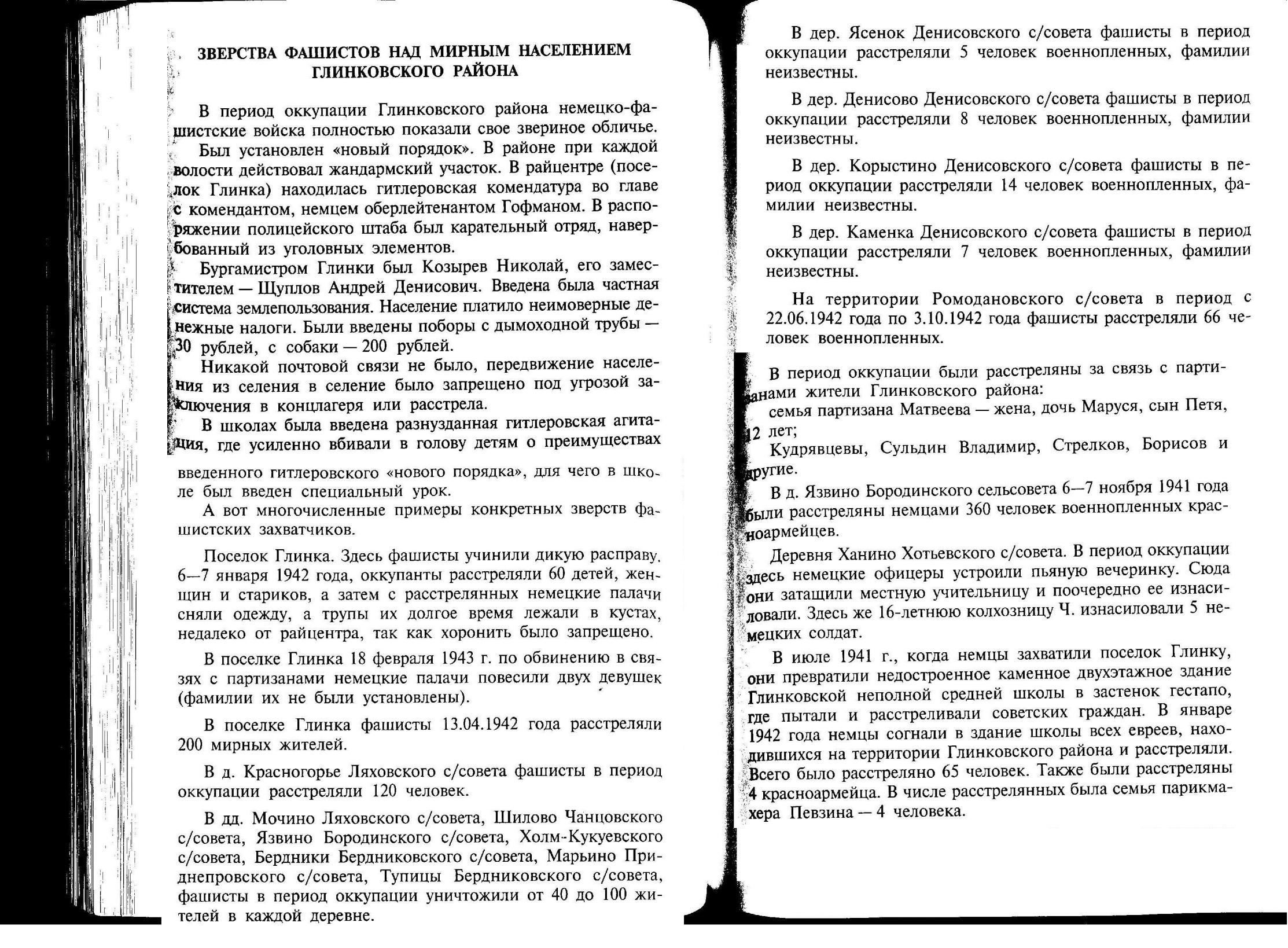 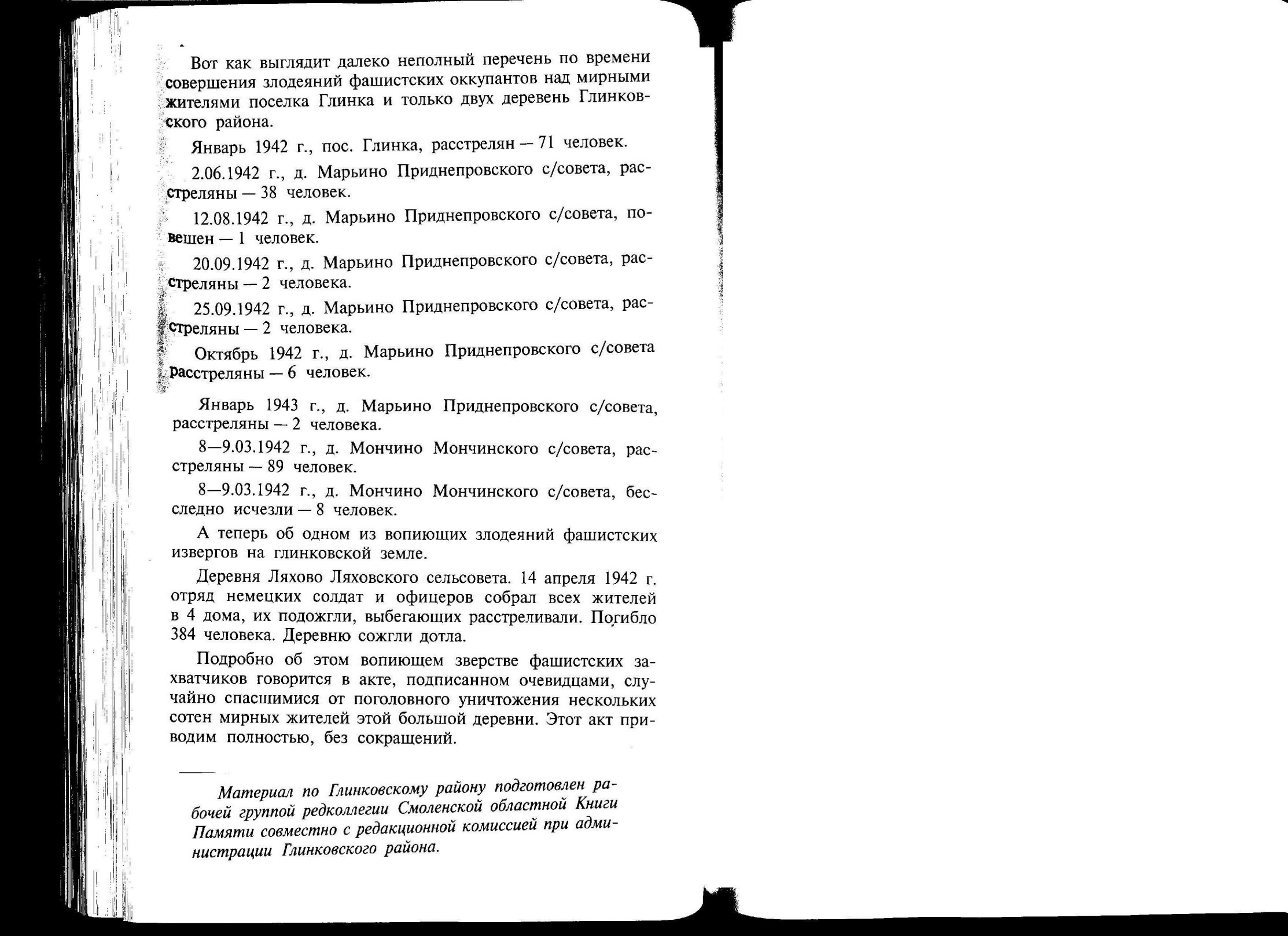 №Фамилия, Имя, ОтчествоГод рождения1Забросаева Фекла Петровна2Князева Наталья3Новиков Михаил4Певзин (Певзнер) Наум12 лет5Певзин (Певзнер) ……..6Певзина (Певзнер) Зинаида16 лет7Певзина (Певзнер) ………Грудной ребенок8Соловьев Степан9Соловьев Федор